Инструкция по регистрации учетной записи на портале gosuslugi.ruЗаходим на сайт http://www.gosuslugi.ru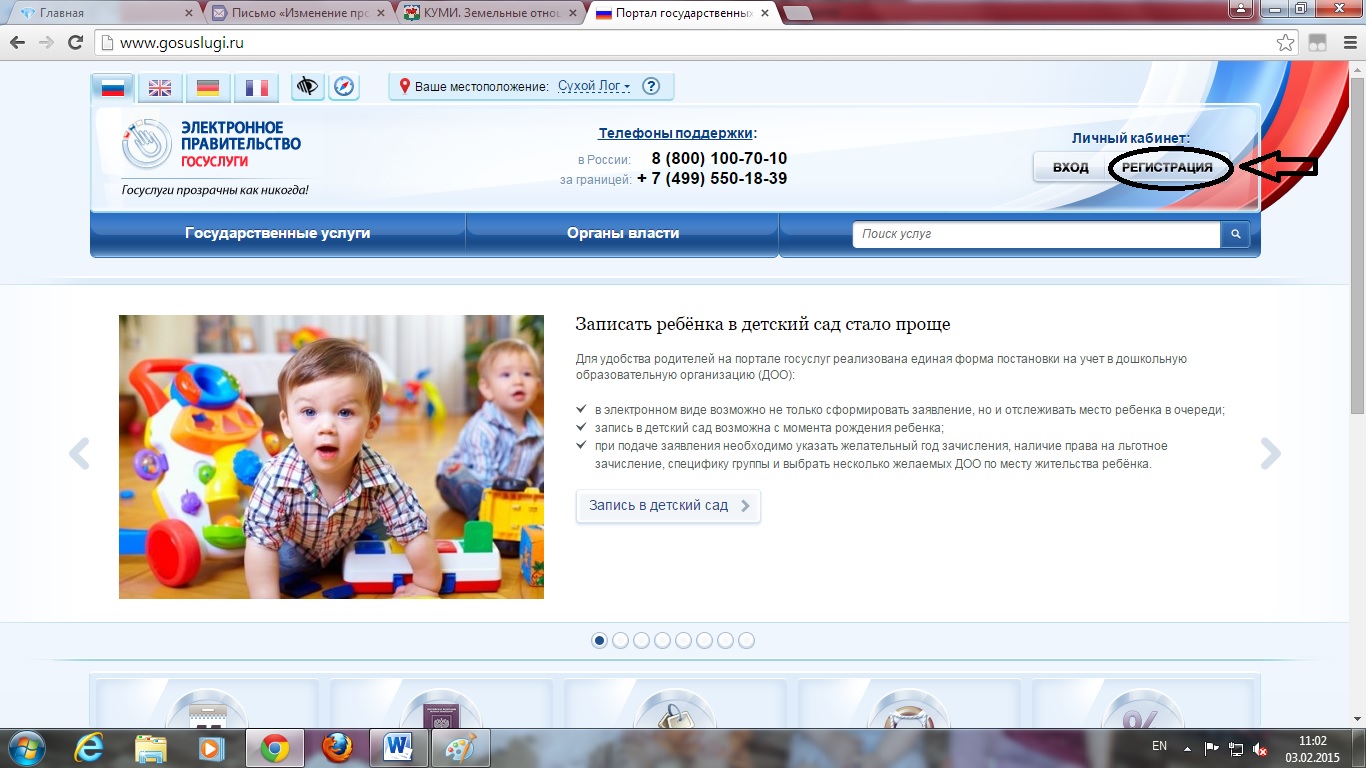 Нажимаем кнопку «Регистрация» в верхнем правом углу. Открывается окно для регистрации пользователя. Вводим фамилию, имя, номер мобильного телефона и нажимаем кнопку «Зарегистрироваться».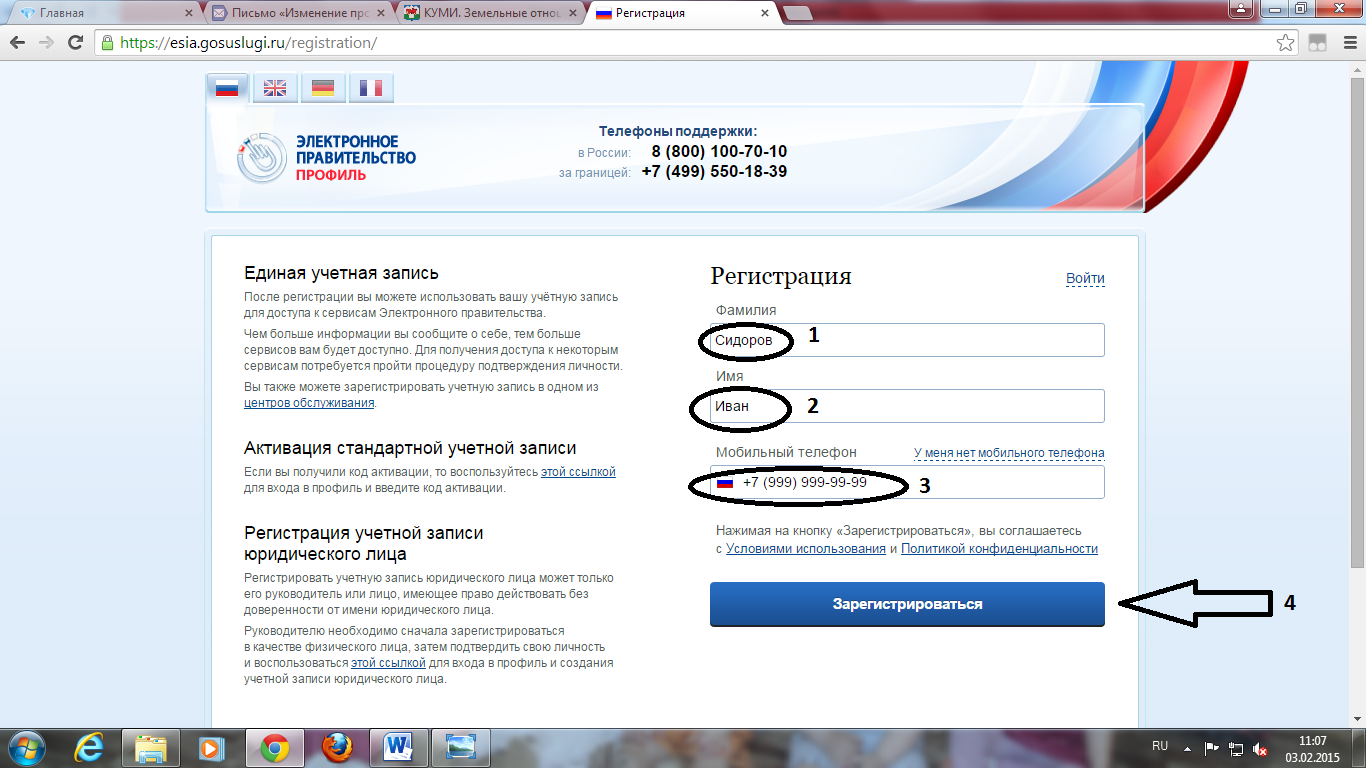 На указанный номер мобильного телефона придет код подтверждения, который нужно ввести в поле и нажать кнопку «Подтвердить».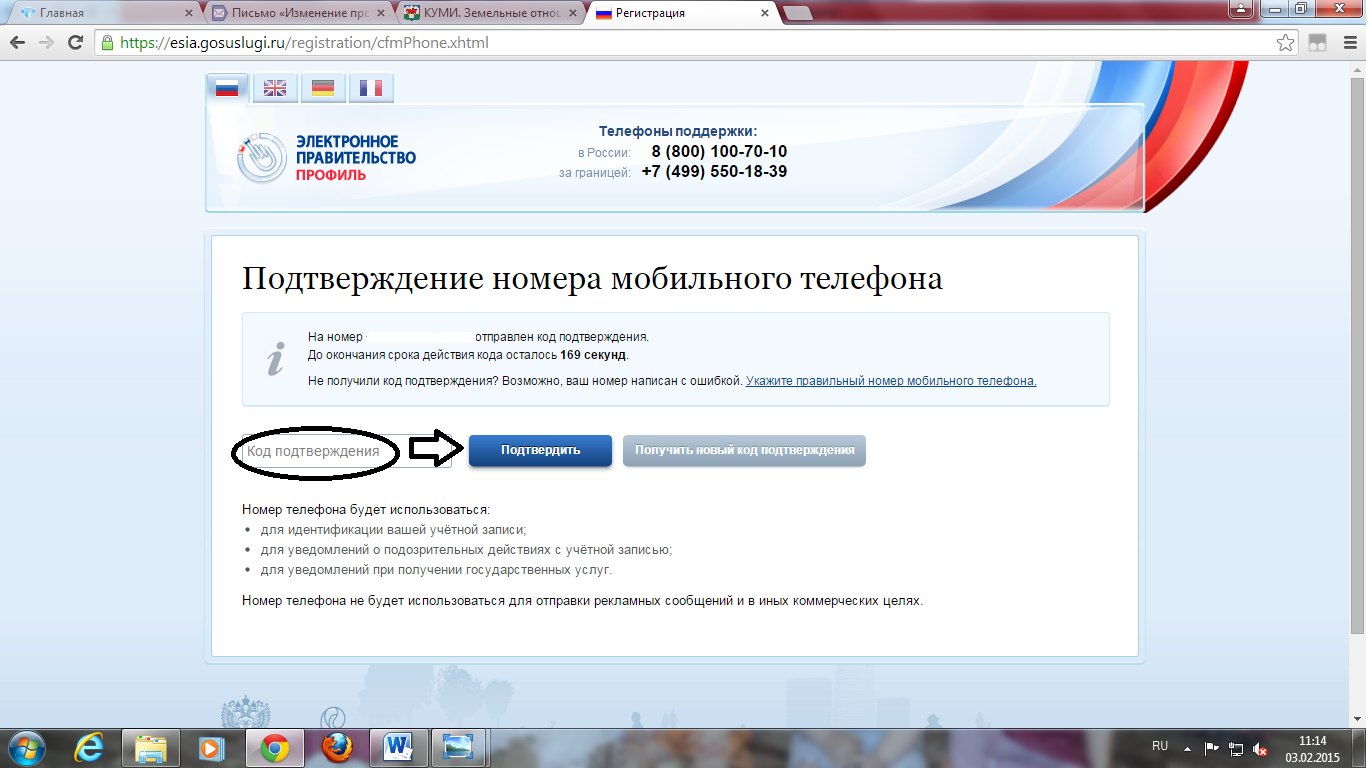 Вводим пароль 2 раза, нажимаем кнопку «Сохранить».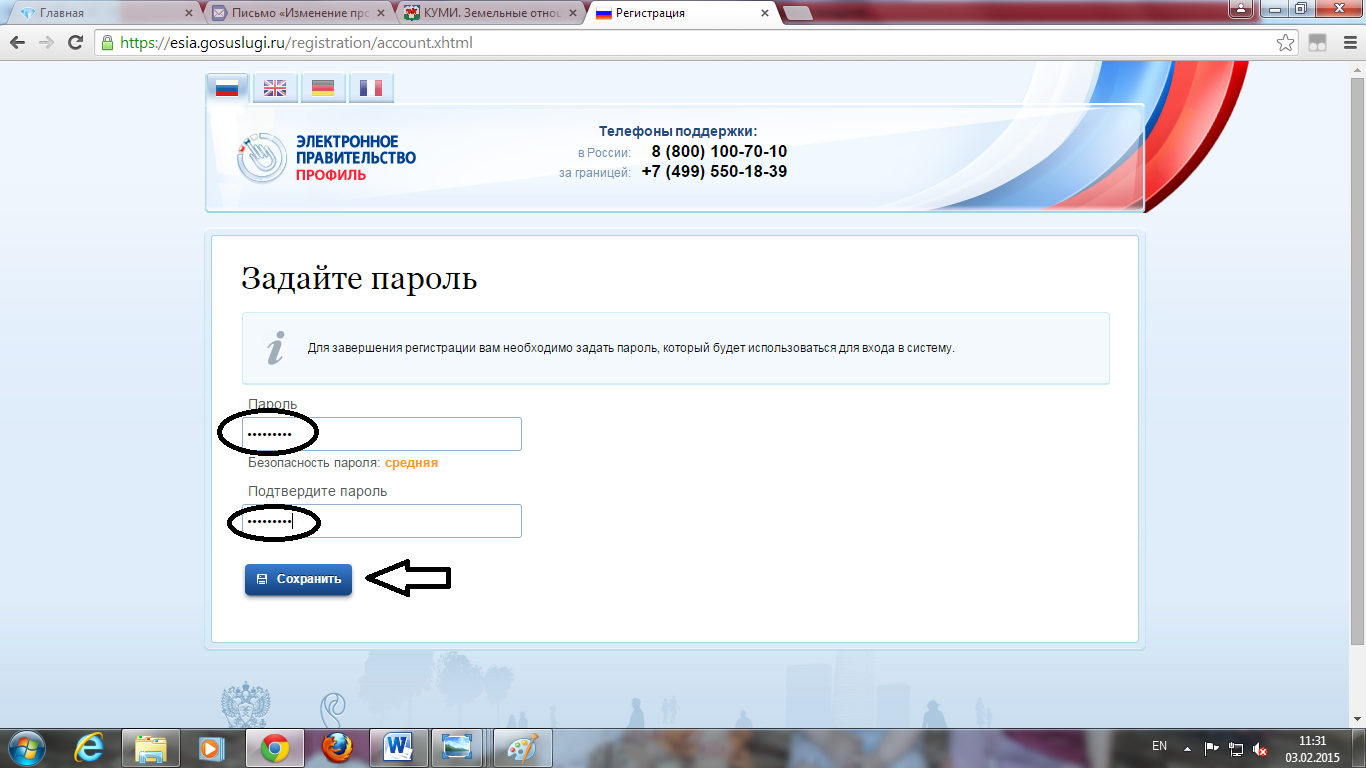 Открывается приветственное окно. Далее нажимаем «Войти и заполнить личные данные». 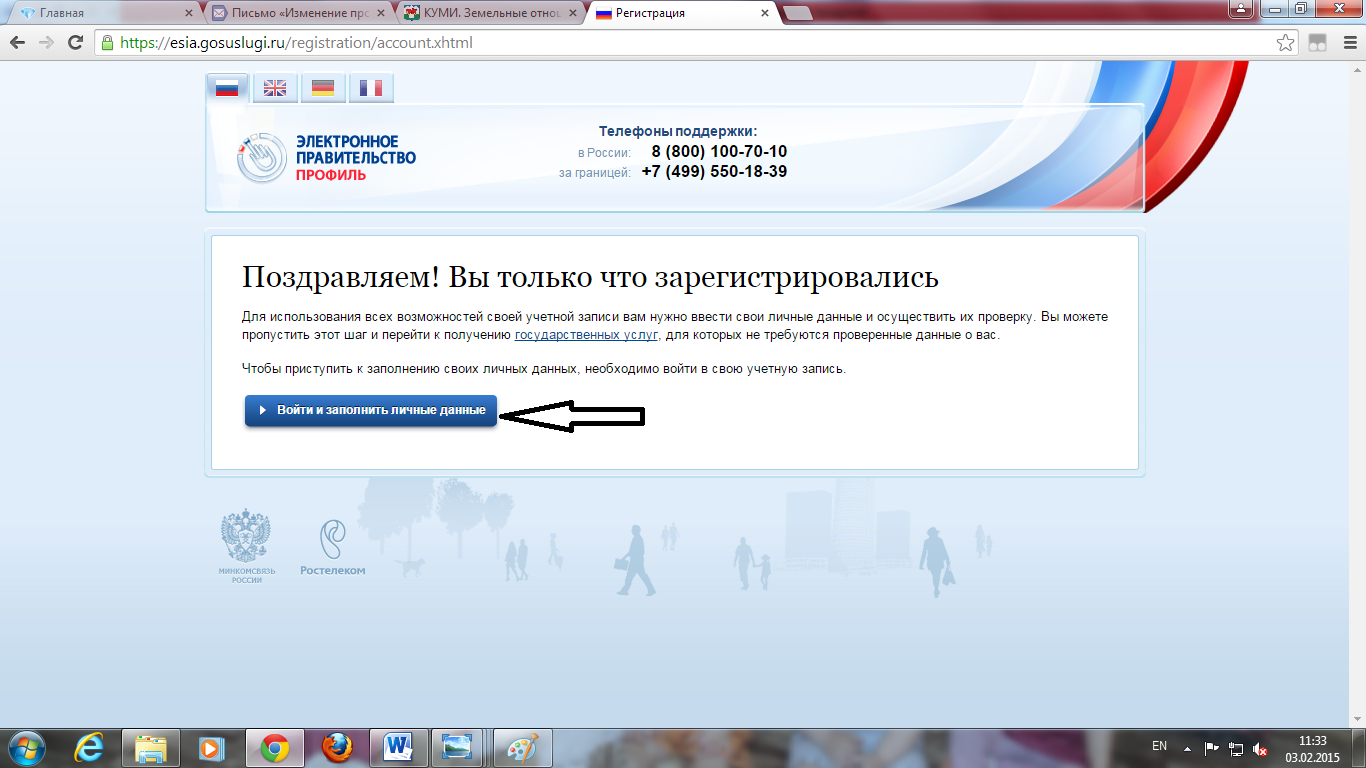 Открывается главная страница портала, где вводим номер мобильного телефона и пароль (указывали ранее) и нажимаем «Войти»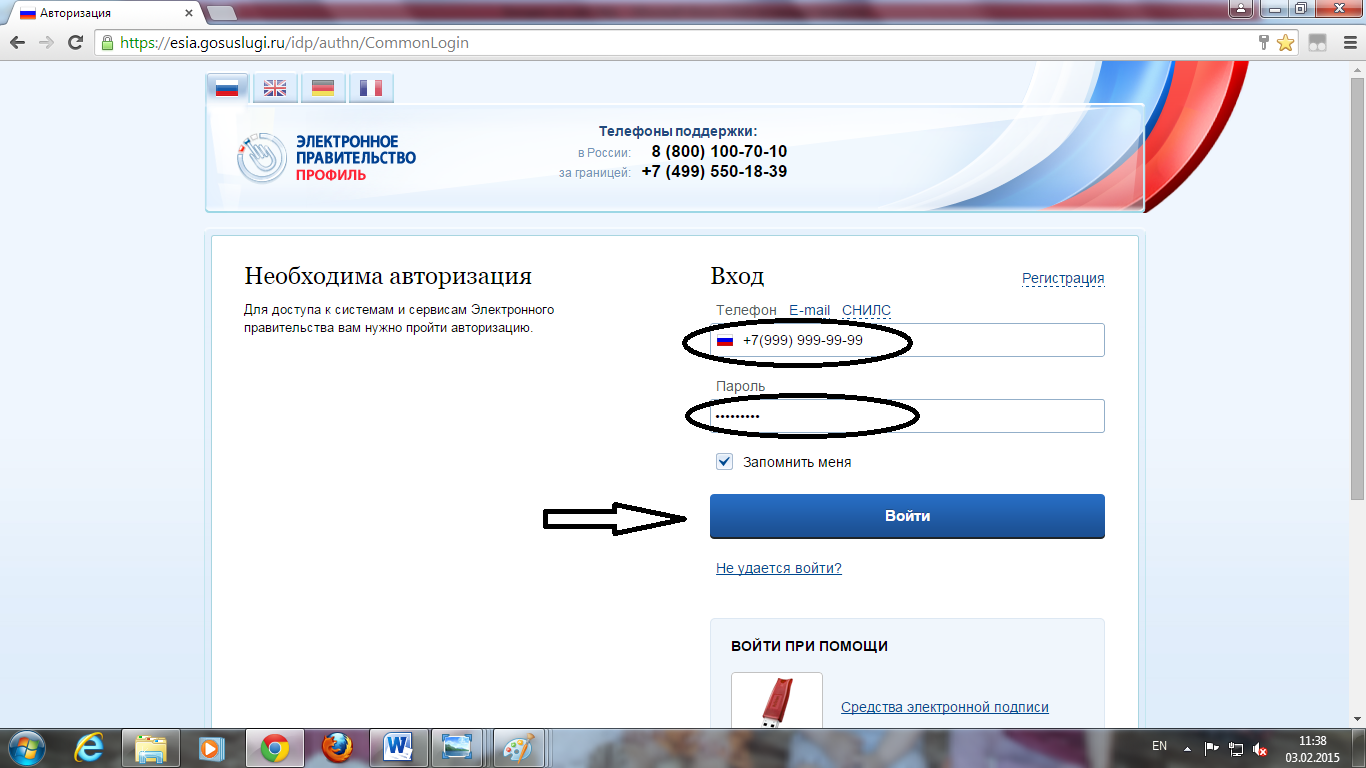 Выходит страница, где вводим все свои данные (понадобится паспорт, СНИЛС)  и нажимаем «Продолжить». Начнется автоматическая проверка личных данных (паспортных данных и СНИЛС), которая может занять от нескольких минут до нескольких часов.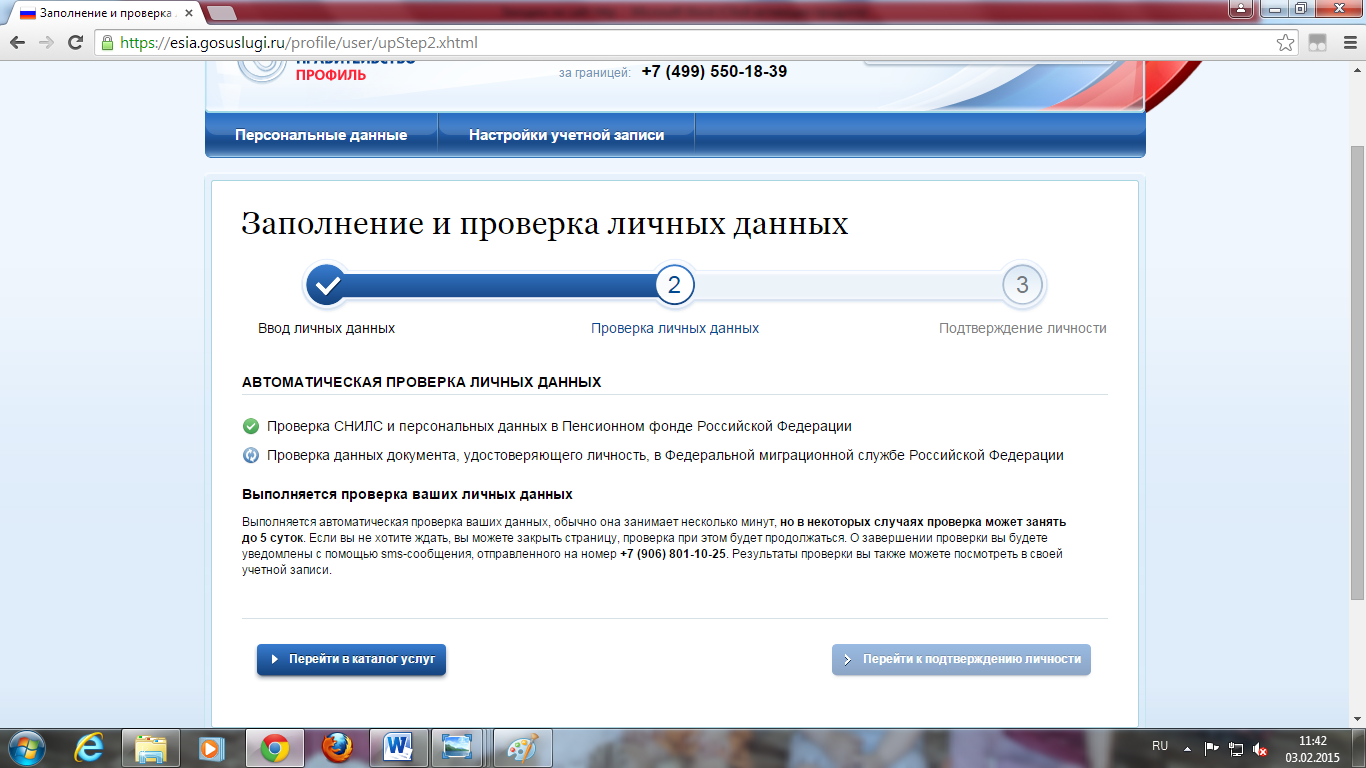 Когда закончится автоматическая проверка личных данных,  нажимаем кнопку «Перейти к подтверждению личности».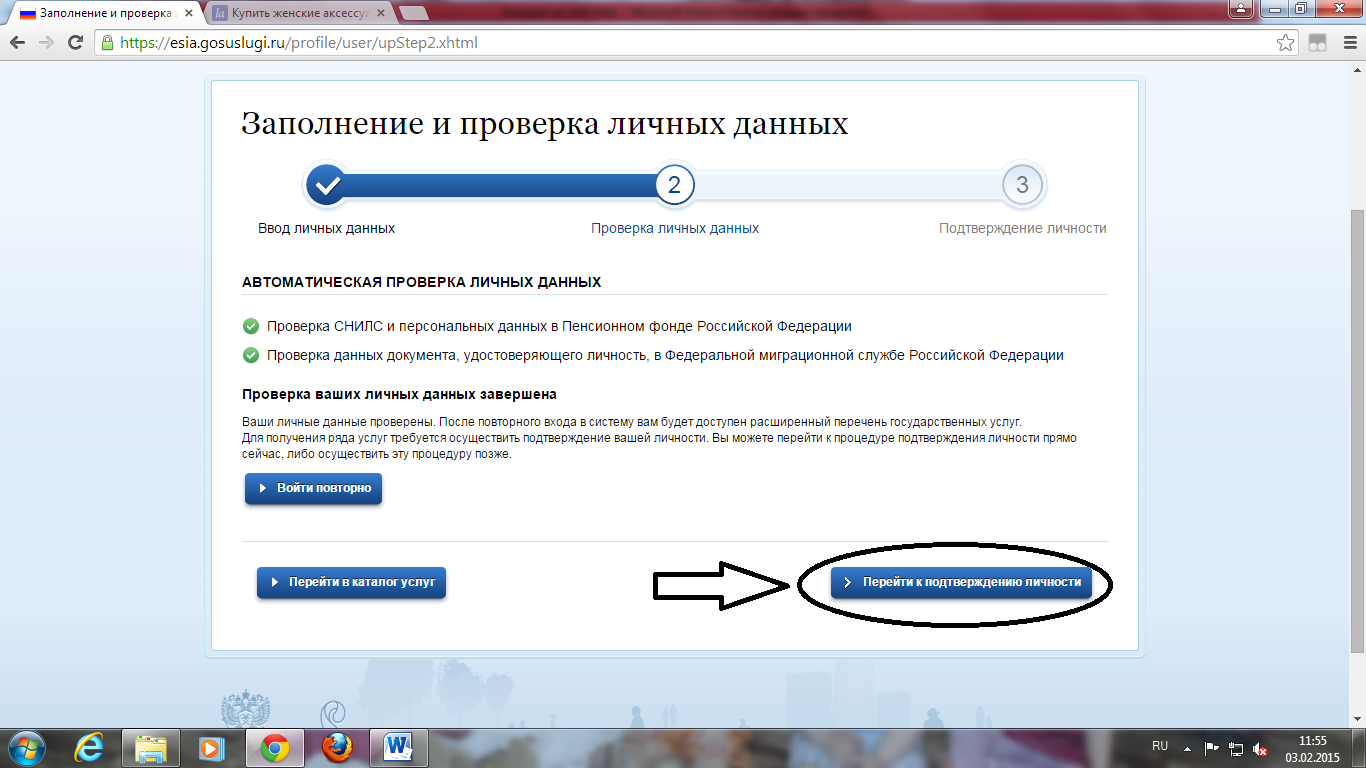 После этого необходимо лично с паспортом обратиться в центр обслуживания (администрация городского округа Сухой Лог, кабинет 202).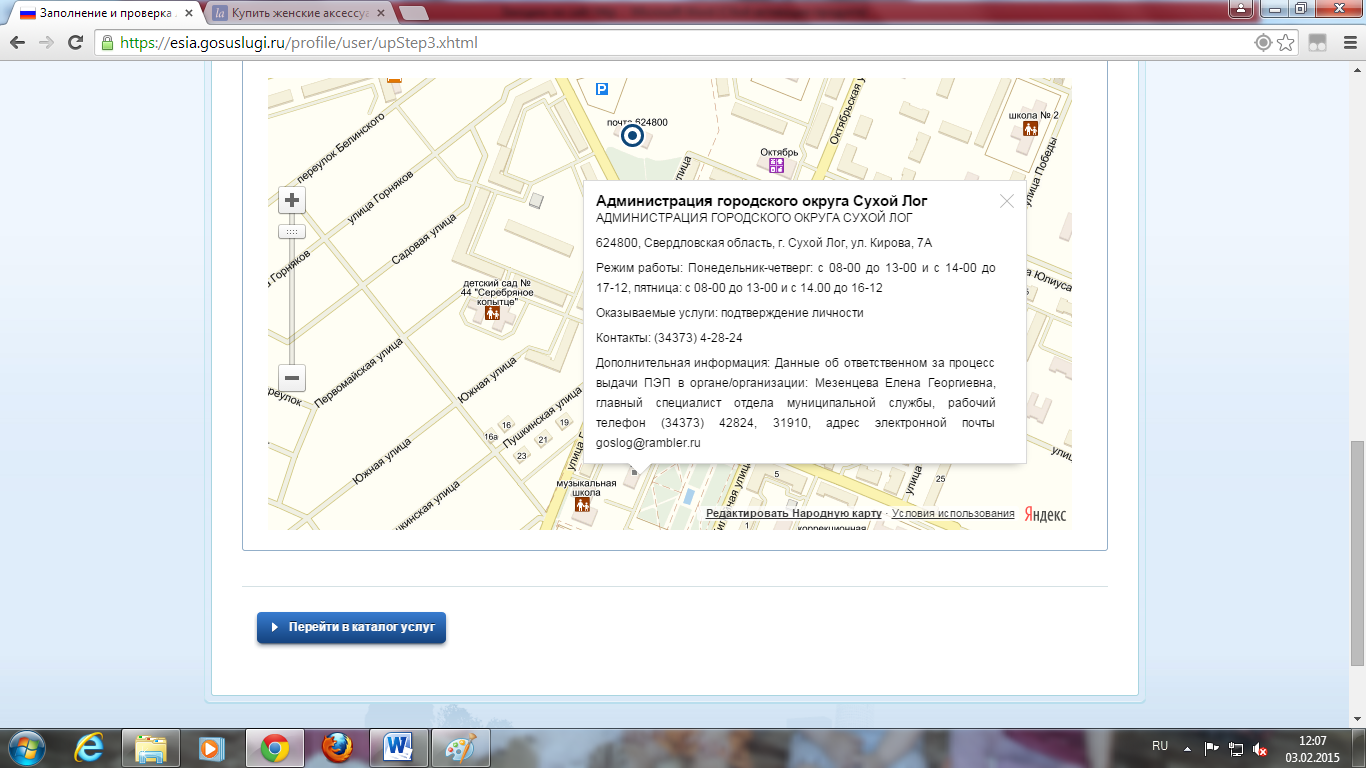 По все вопросам обращаться к  Мезенцевой Елене Георгиевне (34373) 42824, 31910.